Kepada Yth.Tim Penyunting Histogram: Jurnal Pendidikan MatematikaProgram Studi Pendidikan Matematika, STKIP Andi MatappaJln. A. Lamaruddani, Kab. Pangkep, Sul Sel, 90650Website: http://journal.stkip-andi-matappa.ac.id/index.php/histogram/Email: jurnalhistogram@stkip-andi-matappa.ac.id  atau jurnalhistogram@gmail.com; HP/WA: 081242076641SURAT PERNYATAAN ETIKA (Ethics Statement)Kami menyatakan bahwa:1.   Artikel kami yang telah diserahkan ke Histogram: Jurnal Pendidikan Matematika untuk dinilai adalah asli atau bebas dari pabrikasi, falsifikasi, plagiasi, duplikasi, dan pelanggaran hak cipta data/isi.2.   Artikel ini belum pernah diterbitkan di tempat lain atau tidak sedang dipertimbangkan untukditerbitkan oleh jurnal lain, dan selama proses penilaian oleh jurnal ini tidak akan ditarik dan dikirimkan ke jurnal lain untuk dinilai.3.   Penulis  bersedia  melakukan  perbaikan  pada  naskah  yang  telah  dinilai  dan  tidak  menarik artikelnya  secara  sepihak  tanpa  pemberitahuan  ke  tim  penyunting  terutama  jika  naskah sementara dalam proses review.4.   Artikel kami tidak mengandung pernyataan yang melanggar hukum, memfitnah atau lainnya dan tidak mengandung bahan yang melanggar hak-hak pribadi atau hak milik dari setiap orang atau badan lainnya.Demikian pernyataan ini kami buat dengan jujur dan bertanggung jawab.Bone, 27 Maret 2021Pemohon,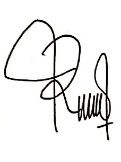 Rahma Hidayati Darwis, S.Si., M.Pd.Catatan: Surat ini dilampirkan pada ‘tambahan file’ saat submit artikel dalam format pdf (langkah ke-4)Naskah yang berjudulProfil Kemampuan Literasi Matematika Berdasarkan Gaya Kognitif Mahasiswa Di Prodi Ekonomi Syariah                                    Di Prodi Ekonomi SyariahNama penulis pertamaRahma Hidayati Darwis, S.Si., M.PdEmailRahma_darwis@yahoo.comAfiliasiIAIN BoneNama Penulis keduaEmailAfiliasiNama Penulis ketigaEmailAfiliasi